Apology Letter to Friend after Bad BehaviorFrom,Colby BernardAp #285-7193 Ullamcorper Avenue Amesbury HI 93373(302) 259-237522-11-2001To,Leilani Boyer557-6308 Lacinia Road San Bernardino ND 09289Subject: ( 	) Dear Leilani Boyer,I’m writing this letter because I’m ashamed of my behavior the last time we were together. Even though I behaved so bad with you but you stayed absolutely calm and patient about it. I appreciate your generosity.Please forgive and accept my apologies, I’ll be grateful. Also, I would never repeat this bad behavior.Lots of love.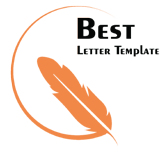 Your Friend, Colby Bernard